ТЕРРИТОРИАЛЬНАЯ ИЗБИРАТЕЛЬНАЯ КОМИССИЯЗАВОЛЖСКОГО РАЙОНА ГОРОДА ЯРОСЛАВЛЯРЕШЕНИЕг. ЯрославльО формировании  участковой избирательной комиссии избирательного участка № 1842Рассмотрев предложения по кандидатурам для назначения в составы участковых избирательных комиссий, в соответствии со статьями 20, 22, 27 Федерального закона от 12 июня 2002 года № 67-ФЗ «Об основных гарантиях избирательных прав и права на участие в референдуме граждан Российской Федерации», Методическими рекомендациями о порядке формирования территориальных, окружных и участковых избирательных комиссий, утвержденными постановлением Центральной избирательной комиссии Российской Федерации от 15.03.2023 № 111/863-8, и статьями 7, 8 и 11 Закона Ярославской области от 08.07.2016 № 60-з  «О системе избирательных комиссий Ярославской области», территориальная избирательная комиссия Заволжского района  решила: 1. Сформировать участковую избирательную комиссию избирательного участка № 1842 со сроком полномочий пять лет (2023-2028 гг.), назначив в состав членов участковой избирательной комиссии с правом решающего голоса лиц согласно прилагаемому списку.2. Направить решение в Избирательную комиссию Ярославской области, участковую избирательную комиссию избирательного участка № 1842.3. Разместить  решение на официальном сайте Избирательной комиссии Ярославской области в информационно-телекоммуникационной сети «Интернет» на странице территориальной избирательной комиссии Заволжского района города Ярославля.4. Контроль за исполнением  решения возложить на председателя территориальной избирательной комиссии Величко Е.В.	 Председатель территориальной избирательной комиссии	                                                                    		Е.В. ВеличкоСекретарь территориальной избирательной комиссии                                                                            	Т.В. ЗариповаПриложение  к решению территориальной избирательной комиссии Заволжского района города Ярославля от 31 мая  2023 года № 56/423Список членов участковой избирательной комиссии с правом решающего голосаУчастковая избирательная комиссия избирательного участка № 1842Количественный состав комиссии – 12 членовСрок полномочий пять лет (2023-2028 гг.)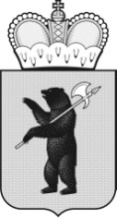 31 мая 2023 г.            № 56/423№ п/пФамилия, имя, отчество члена участковой избирательной комиссии с правом решающего голосаСубъект предложения кандидатуры в состав избирательной комиссииАхезова Жанна Олеговнасобрание избирателей по месту жительстваВолкова Инна ВикторовнаЯРОСЛАВСКОЕ ОБЛАСТНОЕ ОТДЕЛЕНИЕ политической партии "КОММУНИСТИЧЕСКАЯ ПАРТИЯ РОССИЙСКОЙ ФЕДЕРАЦИИ"Елеферова Эльвира АлександровнаМестное отделение города Ярославля Всероссийской политической партии "ЕДИНАЯ РОССИЯ"Кокорин Никита Сергеевичрегиональное отделение в Ярославской области Политической партии "НОВЫЕ ЛЮДИ"Кокорин Сергей Владимировичсобрание избирателей по месту жительстваЛевашов Павел Владимировичсобрание избирателей по месту жительстваЛевашова Марина Сергеевнасобрание избирателей по месту жительстваПетров Сергей Александровичсобрание избирателей по месту жительстваПетрова Ольга Николаевнасобрание избирателей по месту работыПетрова Ольга Павловнасобрание избирателей по месту работыСажина Ксения ВитальевнаРегиональное отделение Социалистической политической партии "СПРАВЕДЛИВАЯ РОССИЯ - ПАТРИОТЫ - ЗА ПРАВДУ" в Ярославской областиСеменова Татьяна НиколаевнаЯрославское региональное отделение Политической партии ЛДПР - Либерально-демократической партии России